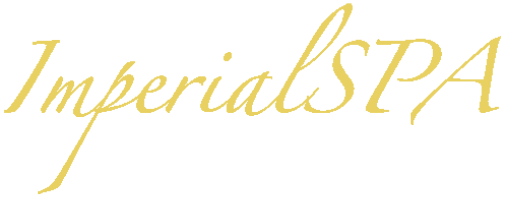 Una SPA boutique esclusiva per una beauty routine personalizzataImperialSPA offre Prodotti 100% naturali e servizi di alta qualitàImperialSPA offre un servizio completamente personalizzato e utilizza prodotti 100% naturali e di alta qualità. La SPA propone più di un semplice protocollo estetico e di benessere, propone trattamenti unici e ad hoc nei quali i prodotti sono utilizzati a seconda delle differenti caratteristiche cutanee.I prodotti utilizzati e scelti da Imperial SPA provengono da una produzione esclusivamente naturale e italiana, dai laboratori HUR. Il punto di partenza è la Natura. I prodotti sono sostenibili, dall’inizio alla fine, in ogni passaggio: dalla raccolta alla trasformazione delle materie prime, dall’estrazione dei principi attivi al packaging. Le nostre materie prime sono di provenienza prevalentemente Toscana, da aziende locali selezionate che usano metodi di coltivazione e raccolta antichi e naturali. ImperialSPA sceglie i prodotti HUR per rispettare ogni tipologia di pelle, garantendo prodotti biologici, naturali e vegan. Pe garantire un servizio personalizzato e una routine di bellezza individuale, effettua un test enzimatico per individuare le possibili intolleranze della pelle e per capire i prodotti che possono essere adatti per valorizzare al massimo la pelle. La SPA offre trattamenti viso e corpo specifici, momenti ritual di puro benessere e comfort.Ritual & Beauty trattamenti viso Test Enzimatico: Si va a verificare le intolleranze della pelle a conservanti, solventi e profumi. Si valuta l’ispessimento e l’idratazione profonda. Durata 30 minuti Rituale di Pulizia “Semi di Sesamo”: Il trattamento di pulizia HUR, grazie ad un’alternanza di peel e scrub anche la pelle più esigente troverà la sinergia perfetta tra idratazione e purificazione eliminando ogni imperfezione. Durata 50 minuti.Rituale di Pulizia “Tocco Delicato”: Un vero e proprio trattamento di pulizia per pelli intolleranti e reattive, grazie ai prodotti HUR completamente BIO ed esenti da solventi e conservanti. Finalmente un approccio dolce delicato per le pelli sensibili. Durata 50 minuti. Rituale Multiminerale Oxygen: Indicato per pelli impure intossicate, un percorso che ci porta ai profumi mediterranei: ALOE, OLIVA e ALLORO sono i protagonisti. Fortemente ossigenante in grado di portare un esatto equilibrio dei minerali fondamentali, per far sì che la pelle ritrovi il suo perfetto splendore. Durata 50 minuti.Rituale Elastina liquida: trattamento estremamente efficacie su tutti i segni del tempo. Rende la pelle luminosa e turgida. Durata 50 minuti. Rituale Anti-Age alla Canapa: Effetto immediato di luminosità e riempimento, grazie all’azione della canapa. Durata 60 minutiRituale Gocce di Luce: Il trattamento per una pelle rinnovata e dall’aspetto più luminoso Favorisce il processo di depigmentazione in modo mirato sulle singole macchie cutanee. Favorisce il rinnovamento cellulare, donando luce a un colorito spento. Durata 60 minuti.Super Tuscan: La bellezza che viene dalla salute della pelle. Il trattamento SUPER TUSCAN è un percorso di profonda rigenerazione cutanea. Questo rituale avvalendosi di prodotti con fitoestratti puri donerà un’immediata efficacia. Rughe e rughette, disidratazione costante, pelle spenta e priva di tono, hanno finalmente trovato una soluzione naturale. Durata 60 minuti.RIitual & Beauty trattamenti corpoPeeling Vitaminico: Trattamento per il rinnovamento cellulare, levigante ed illuminante.  Durata 60 minuti. Arnica Calda: Il rituale che abbraccia il corpo in una piacevole sensazione di calore. Ritual corroborante per il corpo, con spiccata azione antinfiammatoria. Riporta equilibrio a tutti i tessuti donando leggerezza ed elasticità. Durata 60 minuti.Ginger Dreno: Il trattamento specifico per detossinare e drenare il corpo. Il protocollo nasce per depurare e detossinare i tessuti, favorendo la microcircolazione efficace sui ristagni di liquidi e depositi adiposi. Durata 60 minuti. Kola Reduco: Il trattamento specifico per ricompattare e modellare il tessuto. Il protocollo molto riducente efficace sin dalle prime applicazioni, ricompatta il corpo donando una linea più liscia e omogenea. Trattamento mirato per pelli che presentano “buccia d’arancia”. Durata 60 minuti.Rassodo Tonifico: Protocollo a due azioni: ridensificazione e riempimento. Sono due trattamenti mirati sia alla ridensificazione dei tessuti post-dimagrimento o che hanno subito svuotamenti eccessivi, sia ad aumentare la coesione tra derma e muscolo per definire i contorni. Durata 60 minuti.Scrub corpo a scelta tra Himalayan, Sugar Coffee con massaggio olistico. Durata 80 minuti.Scrub corpo a scelta tra Himalayan, Sugar Coffee con massaggio parziale. Durata 60 minuti.
ImperialSPA è una raffinata SPA boutique che offre percorsi benessere personalizzati esclusivamente al singolo e/o alla coppia, in un ambiente riservato e in completa privacy.IMPERIAL SPAVia Marco D’Oggiono, 8Milano, 20213+39 02 40026122info@imperialspamilano.itOGS PR & COMMUNICATIONVia Koristka 3, Milano www.ogscommunication.com – info@ogscommunication.compress.ogscommunication.com  +39 02 3450610